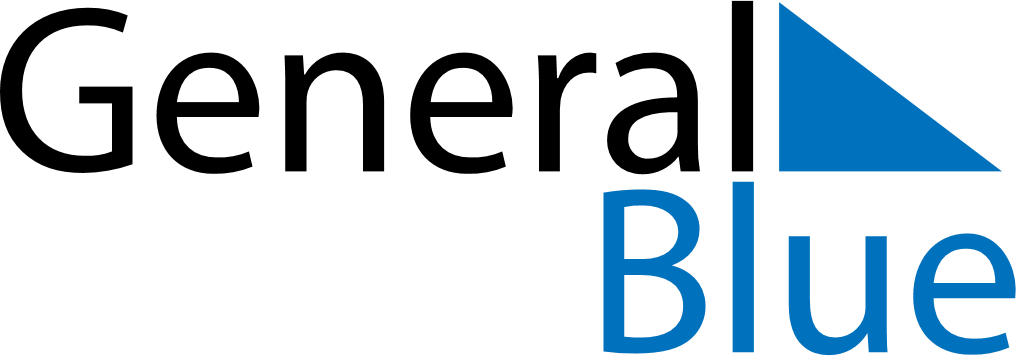 May 2023May 2023May 2023Central African RepublicCentral African RepublicMONTUEWEDTHUFRISATSUN1234567Labour Day89101112131415161718192021Ascension Day22232425262728293031Whit Monday